Grille de visionnement analytiqueTitre du film :  	Genre/pays d’origine/année :  	Extrait sélectionné :  	Éléments littéraires : le film comme un récit écrit : narration, temps et lieu; personnages, intrigue, conflits et actions; thème; contexte historique et géographique.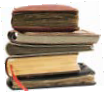 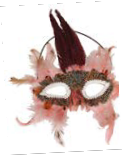 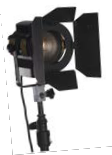 Éléments dramatiques : le film comme pièce de théâtre – scénario et dialogue, qualité des acteurs(expression des émotions, interactions, relations), costumes et maquillage; décor et accessoires.Éléments techniques : langage cinématographique, genre et style de film, plans, scènes et séquences, éclairage, transition entre scènes, effets spéciaux, trame sonore, musique.Source : adaptée du chapitre 2 de Reel Conversations.Le cinéma, témoin de l’histoire moderne - 12e annéeObservation des éléments :Observation des éléments :Observation des éléments :Ce que j’ai vu et entenduImpressions les plus fortesCe qui est réussi et ce qui n’est pas réussi